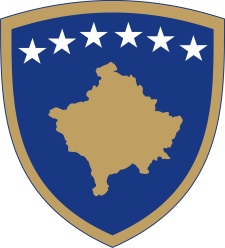 Republika e KosovësRepublika Kosova - Republic of KosovoQeveria - Vlada - Government                                  Br. 01/99                Datum: 30.09.2022Na osnovu člana 92. stav 4. i člana 93. stav 4. Ustava Republike Kosovo,člana 18 stav 1. Zakona br. 06/L-036 o izmeni i dopuni Zakona br. 04/L-219 o strancim,  na osnovu člana 4. Uredbe br. 02/2021 o oblastima administrativne odgovornosti kancelarije premijera i ministarstava, izmenjen i dopunjen Uredbom br. 04/2021 i Uredbom br. 03/2022, u skladu sa članom 19 Poslovnika o radu Vlade Republike Kosovo br. 09/2011, Vlada Republike Kosovo, na sednici održanoj 30. septembra 2022. godine, donosi:ODLUKU Zdravstveni stručnjaci  koji se smatraju pripadnicima dijaspore prema definiciji Zakona o državljanstvu Republike Kosovo, koji su, na zahtev zdravstvenih institucija Republike Kosovo, privremeno angažovani u ovim institucijama, izuzeti su od obaveze dobijanja  kratkoročne radne  dozvole.Nakon licenciranja od strane Ministarstva zdravlja, zdravstveni stručnajci  prema tački 1. ove odluke mogu se angažovati u zdravstvenim institucijama Republike Kosovo na period do devedeset (90) dana u svakom periodu od sto i osamdeset (180) dana u toku jedne (1) godine.Za angažovanje u neprekidnom trajanju dužem od devedeset (90) dana, zdravstveni radnici iz tačke 1. ove odluke, trebaju    pokrenuti  postupak dobijanja boravišne dozvole u ​​skladu sa važećim propisima za strance.Za zdravstvene radnike prema tački 1. ove odluke važe prava i obaveze u skladu sa relevantnim važećim zakonodavstvom u Republici Kosovo.Ministarstvo zdravlja, Ministarstvo unutrašnjih poslova, Ministarstvo finansija, rada i transfera kao i sve druge relevantne institucije dužne su da sprovode ovu odluku.Odluka stupa na snagu danom objavljivanja u Službenom listu Republike Kosovo.                                                                                           Albin KURTI                                                                                            __________________________________                                                                                             Premijer  Republike  KosovoDostavlja se:Zamenicima premijera Svim ministarstvima (ministrima)Generalnom sekretaru KP-aArhivi Vlade Republika e KosovësRepublika Kosova - Republic of KosovoQeveria - Vlada - Government                                  Br. 02/99                Datum: 30.09.2022Na osnovu člana 92. stav 4. i člana 93. stav 4. Ustava Republike Kosovo,  na osnovu člana 4. Uredbe br. 02/2021 o oblastima administrativne odgovornosti kancelarije premijera i ministarstava, izmenjen i dopunjen Uredbom br. 04/2021 i Uredbom br. 03/2022, u skladu sa članom 19 Poslovnika o radu Vlade Republike Kosovo br. 09/2011, Vlada Republike Kosovo, na sednici održanoj 30. septembra 2022. godine, donosi:ODLUKU Usvaja se Administrativno uputstvo o licenciranju stranih zdravstvenih stručnjaka.Ministarstvo zdravlja i druge nadležne institucije dužne su da sprovode Uputstvo iz tačke 1. ove odluke. Odluka stupa na snagu danom objavljivanja u Službenom listu Republike Kosovo.                                                                                           Albin KURTI                                                                                            __________________________________                                                                                             Premijer  Republike  KosovoDostavlja se:Zamenicima premijera Svim ministarstvima (ministrima)Generalnom sekretaru KP-aArhivi Vlade Republika e KosovësRepublika Kosova - Republic of KosovoQeveria - Vlada - Government                                  Br. 03/99                Datum: 30.09.2022Na osnovu  člana 92 stav 4 i člana 93 stav 4 Ustava Republike Kosovo, u skladu sa članom 13 Zakona br. 08/L-114 o popisu  stanovništva, domačinstava  i stanova, na osnovu čl. 4 Uredbe br. 02/2021 o oblastima administrativne odgovornosti člana 4. Uredbe br. 02/2021 o oblastima administrativne odgovornosti Kancelarije  premijera i ministarstava, izmenjene i dopunjene Uredbom br. 04/2021 i Uredbom br. 03/2022, u skladu sa članom 19 Pravilnika  o radu Vlade Republike Kosovo br. 09/2011, Vlada Republike Kosovo, na sednici održanoj 30. septembra 2022. godine, donosi:ODLUKU                     O izmeni i dopuni Zakonodavnog programa za  2022 godinuZakonodavni program Vlade Republike Kosovo za 2022. godinu se menja i dopunjuje i to: Zakonodavnom programu za 2022 godinu dodaju se: Nacrt zakona o usklađivanju pojedinih  zakona sa Zakonom br. 04/L-202 o Sistemu  dozvola i licenci (KP), rok za usvajanje u Vladi: 26.12.2022.Nacrt zakona o usklađivanju pojedinih  zakona sa Zakonom br. 08/L-067 o  inspekciji (KP), rok za usvajanje u Vladi: 26.12.2022;1Nacrt zakona o dopuni i izmenu posebnih zakona u vezi sa stvaranjem pravnog osnova za donošenje podzakonskih akata od strane ministara (KP), rok za usvajanje u Vladi: 26.12.2022.Nacrt zakona o izmeni i dopuni Zakona br. 06/l-010 o  javnom beležništvu   (MP), rok za usvajanje  u Vladi: 26.12.2022;Nacrt zakona o izmeni i dopuni Krivičnog zakonika Republike Kosovo br. 06/L-074  (MP), rok za usvajanje u Vladi: 26.12.2022;Nacrt zakona o dopunu i izmeni  Nacrt zakona br. 02/88 o kulturnom nasleđu (MKOS), rok za usvajanje u Vladi: 26.12.2022;Nacrt zakona o Centralnoj inspekciji za kulturno nasleđe (MKOS), rok za usvajanje u Vladi: 26.12.2022;Nacrt zakona o registru vlasnika korisnika  (MIPT), rok za usvajanje u Vladi 10.12.2022.Nacrt zakona o dopuni i izmenama Zakona br. 05/L-049 za upravljanje oduzetom i konfiskovanom imovinom, dopunjen i izmenjen Zakonom br. 08/L-034 (MD), rok za usvajanje u Vladi 26.12.2022.Menja se rok usvajanja u Vladi  sledećin nacrt zakona:Nacrt zakona o izmeni i dopuni Zakona br. 06/ L-057 o disciplinskoj odgovornosti sudija i tužilaca, izmenjen i dopunjen Zakonom br. 08/L-003 (MD), rok za usvajanje u Vladi 26.12.2022; Nacrt zakona o izmenama i dopunama Zakona br. 06/L-086 o  posebnom  veću Vrhovnog suda Kosova za pitanja u vezi sa Kosovskom agencijom za privatizaciju (MD), rok za usvajanje u Vladi 26.12.2022;Nacrt zakona o izmeni i dopuni Zakona br. 06/L-005 o porezu na nekretnine (MFRT), rok za usvajanje u Vladi 25.11.2022;Nacrt zakonika  o carinama i akcizama (MFRT), rok za usvajanje u Vladi 20.12.2022.;Nacrt zakona o državnoj pomoći (MPPT), rok za usvajanje u Vladi 20.12.2022;Nacrt zakona o poreskoj administraciji i postupku (MFRT), rok za usvajanje u Vladi 25.11.2022;Nacrt zakona o osiguranju depozita (MFRT), rok za usvajanje u Vladi 20.12.2022.;Nacrt zakona o javnim nabavkama (MFRT), rok za usvajanje u Vladi 25.11.2022.;Nacrt zakona o javno-privatnom partnerstvu (MFRT), rok za usvajanje u Vladi 25.11.2022;Nacrt zakona o radu (MFRT), rok za usvajanje u Vladi 20.12.2022.;Nacrt zakona o inspekciji rada (MFRT), rok za usvajanje u Vladi 20.12.2022;Nacrt zakona o izmeni i dopuni Zakona br. 04/L-008 o  Ekonomsko-socijalnom  savetu (MFRT), rok za usvajanje u Vladi 20.12.2022;Nacrt zakona o proceni , priznavanju statusa, beneficijama  i uslugama za osobe sa invaliditetom (MFRT), rok za usvajanje u Vladi 20.12.2022;Nacrt zakona o izmeni i dopuni Zakona br. 04/L-161 o bezbednosti i zdravlje na radu (MFRT), rok za usvajanje u Vladi 20.12.2022;Nacrt zakona o ratifikaciji  Sporazuma o saradnji između Republike Kosovo, koju predstavlja Ministarstvo finansija, rada i transfera, i Evropske unije, o  učešću u programu EU „Customs “ u periodu 2021-2027 ( MFRT), rok za usvajanje  u Vladi 20.10.2022Nacrt zakona o ratifikaciji  sporazuma o kreditu  i projektu  između Republike Kosovo, koju predstavlja Ministarstvo finansija, rada i transfera, KOSTT (Operator Sistema, prenosa  i tržišta  a. d.) i KfV, Frankfurt am Main(„KfW“ ) za projekat „Razvoj energetskog sektora VII – Poboljšanje  prenosne mreže“ (MFRT), rok za usvajanje  u Vladi 25.11.2022.Nacrt zakona o Ugovoru o kreditu  za dodatno finansiranje projekta obnove železničke linije 10, između Republike Kosovo, koju predstavlja Ministarstvo finansija, rada i transfera i Evropske banke za obnovu i razvoj (MFRT), rok za usvajanje u Vladi 20.12.2022.1.2.17 Nacrt zakona o potvrđivanju Ugovora o zajmu za dodatno finansiranje projekta rehabilitacije železničke linije 10, između Republike Kosovo, koju predstavlja Ministarstvo finansija, rada i transfera i Evropske investicione banke (MFRT), rok za  usvajanje u Vladi 20.12.2022.Nacrt zakona o ratifikaciji  kreditnog sporazuma između Republike Kosovo, koju predstavljaju Ministarstvo finansija, rada i transfera i Razvojne banke Saveta Evrope za projekat socijalnog stanovanja (MFRT), rok za usvajanje u Vladi 20.12.2022;Nacrt zakona o kreditnom ugovoru za projekat autoputa Priština-Podujevo, između Republike Kosovo, koju predstavlja Ministarstvo finansija, i Banke za obnovu i razvoj (MFRT), rok za usvajanje u Vladi 20.12.2022 ;Nacrt zakona o kreditnom ugovoru  za projekat autoputa Priština-Podujevo, između Republike Kosovo, koju predstavlja Ministarstvo finansija, i Evropske investicione banke (MFRT), rok za usvajanje u Vladi20.12.2022;1.2.21 Nacrt zakona o ratifikaciji  kreditnog ugovora  između Republike Kosovo, koju predstavlja Ministarstvo finansija, rada i transfera i kfW-a za projekat grejanja solarnom  energijom  (MFRT), rok za usvajanje u  Vladi: 20.12. .2022;Nacrt zakona o izmeni i dopuni Zakona br. 04/L-044 o uslugama  privatnog obezbeđenja (MUP), rok za usvajanje u Vladi 23.12.2022;Nacrt zakona o platama u javnom sektoru (MUP), rok za usvajanje u Vladi 19.10.2022;Nacrt zakona o izmeni i dopuni Zakona br. 06/L-114 o  javnim  službenicima (MUP), rok za usvajanje u Vladi 19.10.2022;Nacrt zakona o izmeni i dopuni Zakona br. 04/L-072 o kontroli i nadgledanju  državne granice (MUP), rok za usvajanje u Vladi 23.12.2022;Nacrt zakona o izmeni i dopuni Zakona br. 04/L-230 o Agenciji za upravljanje vanrednim situacijama (MUP), rok za usvajanje u Vladi 23.12.2022;Nacrt zakona o izmenama i dopunama Zakona br. 04/L-160 o Agenciji za civilnu registraciju (MUP), rok za usvajanje u Vladi 16.12.2022;Nacrt zakona o izmenama i dopunama Zakona br. 04/L-076 o policiji(MUP), rok za usvajanje u Vladi 16.12.2022;Nacrt zakona o izmenama i dopunama Zakona br. 04/L-145 o  Vladinim  organima  za informaciono društvo (MUP), rok za usvajanje u Vladi 16.12.2022;Nacrt zakona o izmenama i dopunama Zakona br. 04/L-221 o  Kosovskom institutu za javnu upravu (MUP), rok za usvajanje u Vladi 16.12.2022;Nacrt zakona o izmenama i dopunama Zakona br. 04-L-022 o  civilnoj  upotrebi eksploziva (MUP), rok za usvajanje u Vladi 28.12.2022;Nacrt zakona o izmenama i dopunama Zakona br. 03/L-208 o  readmisiji (MUP), rok za usvajanje u Vladi 28.12.2022;Nacrt zakona o izmeni i dopuni Zakona br. 06/L-043 o slobodi pristupanja  u nevladine organizacije (MUP), rok za usvajanje u Vladi 28.12.2022;Nacrt zakona o strancima (MUP), rok za usvajanje u Vladi 28.12.2022;Nacrt zakona o državljanstvu Kosova (MUP), rok za usvajanje u Vladi 28.12.2022.Nacrt zakona o katastru nepokretnosti (MSPPI), rok za usvajanje u Vladi: 30.12.2022;Nacrt zakona o upravljanju stambenim zgradama u suvlasništvu (MSPPI), rok za usvajanje u Vladi: 30.12.2022.Nacrt zakona o socijalnom stanovanju (MSPPI), rok za usvajanje u Vladi: 30.12.2022;Nacrt zakona o izmeni i dopuni Zakona br. 04/L-179 o drumskom  prevozu  (MSPPI), rok za usvajanje u Vladi: 30.12.2022;Nacrt zakona o izmeni i dopuni Zakona br. 2003/11 o putevima (MSPPI), rok za usvajanje u Vladi: 30.12.2022;Povlaće se iz  Zakonodavnog progrma za 2022 godinu sledeći nacrt zakoni: 1.3.1  Nacrt zakona o finansijama lokalne samouprave (MFRT);Nacrt zakona o mikrofinansijskim i nebankarskim finansijskim institucijama (MFRT);Nacrt zakona o bankama (MFRT);Nacrt zakona o  ratifikaciji kreditnog ugovora  između Republike Kosovo, koju predstavlja  Ministarstvo finansija, rada i transfera i Francuske razvojne agencije za projekat prečišćavanja otpadnih voda u Prištini (MFRT);Nacrt zakona o izmeni i dopuni Zakona br. 04/L-147 o  vodama  Kosova (MSPPI);Nacrt zakona o administrativnoj  inspekciji (MUP);Nacrt zakona o javnom redu i miru (MUP);Nacrt zakona o izmenama i dopunama Zakona br. 04/L-064 o  Kosovskoj  agenciji za sudsku medicinu (MUP);Nacrt zakona o izmenama i dopunama Zakona br. 04/L-053 o  Kosovskoj akademiji za javnu bezbednost (MUP);Nacrt zakona o izmenama i dopunama Zakona br. 03/L-231 o Policijskom  inspektoratu Kosova (MUP);Generalni sekretar Kancelarije premijera je dužan da Odluku uputi Skupštini Republike Kosovo.Pravna kancelarija pri Kancelariji  premijera dužna je da sprovodi ovu odluku.Odluka stupa na snagu danom objavljivanja u Službenom listu Republike Kosovo.                                                                                           Albin KURTI                                                                                            __________________________________                                                                                             Premijer  Republike  KosovoDostavlja se:Zamenicima premijera Svim ministarstvima (ministrima)Generalnom sekretaru KP-aArhivi Vlade Republika e KosovësRepublika Kosova - Republic of KosovoQeveria - Vlada - Government                                  Br. 04/99                Datum: 30.09.2022Na osnovu člana 92. stav 4. i člana 93. stav 4. Ustava Republike Kosovo, kao i na osnovu člana 4. Uredbe br. 02/2021 o oblastima administrativne odgovornosti kancelarije premijera i ministarstava, izmenjen i dopunjen Uredbom br. 04/2021 i Uredbom br. 03/2022, u skladu sa članom 19 Poslovnika o radu Vlade Republike Kosovo br. 09/2011, Vlada Republike Kosovo, na sednici održanoj 30. septembra 2022. godine, donosi:ODLUKU Usvaja se Nacrt zakona o upravnim sporovima. Nacrt zakona iz tačke 1. ove odluke dostvlja  se Skupštini Republike Kosovo na razmatranje i usvajanje.Odluka stupa na snagu danom objavljivanja u Službenom listu Republike Kosovo.                                                                                           Albin KURTI                                                                                            __________________________________                                                                                             Premijer  Republike  KosovoDostavlja se:Zamenicima premijera Svim ministarstvima (ministrima)Generalnom sekretaru KP-aArhivi Vlade Republika e KosovësRepublika Kosova - Republic of KosovoQeveria - Vlada - Government                                  Br. 05/99                Datum: 30.09.2022Na osnovu člana 92. stav 4. i člana 93. stav 4. Ustava Republike Kosovo, kao i na osnovu člana 4. Uredbe br. 02/2021 o oblastima administrativne odgovornosti kancelarije premijera i ministarstava, izmenjen i dopunjen Uredbom br. 04/2021 i Uredbom br. 03/2022, u skladu sa članom 19 Poslovnika o radu Vlade Republike Kosovo br. 09/2011, Vlada Republike Kosovo, na sednici održanoj 30. septembra 2022. godine, donosi:ODLUKU Usvaja se Nacrt zakona o proceni uticaja na životnu sredinu.Nacrt zakona iz tačke 1. ove odluke dostavlja  se Skupštini Republike Kosovo na razmatranje i usvajanje. Odluka stupa na snagu danom objavljivanja u Službenom listu Republike Kosovo.                                                                                           Albin KURTI                                                                                            __________________________________                                                                                             Premijer  Republike  KosovoDostavlja se:Zamenicima premijera Svim ministarstvima (ministrima)Generalnom sekretaru KP-aArhivi Vlade Republika e KosovësRepublika Kosova - Republic of KosovoQeveria - Vlada - Government                                  Br. 06/99                Datum: 30.09.2022Na osnovu člana 92. stav 4. i člana 93. stav 4. Ustava Republike Kosovo, kao i na osnovu člana 4. Uredbe br. 02/2021 o oblastima administrativne odgovornosti kancelarije premijera i ministarstava, izmenjen i dopunjen Uredbom br. 04/2021 i Uredbom br. 03/2022, u skladu sa članom 19 Poslovnika o radu Vlade Republike Kosovo br. 09/2011, Vlada Republike Kosovo, na sednici održanoj 30. septembra 2022. godine, donosi:ODLUKUUsvaja se Nacrt zakona o privremenim merama osnovnih proizvoda u posebnim slučajevima destabilizacije tržišta.Nacrt zakona iz tačke 1. ove odluke dostavlja  se Skupštini Republike Kosovo na razmatranje i usvajanje.3. Odluka stupa na snagu danom objavljivanja u Službenom listu Republike Kosovo.                                                                                           Albin KURTI                                                                                            __________________________________                                                                                             Premijer  Republike  KosovoDostavlja se:Zamenicima premijera Svim ministarstvima (ministrima)Generalnom sekretaru KP-aArhivi Vlade Republika e KosovësRepublika Kosova - Republic of KosovoQeveria - Vlada - Government                                  Br. 07/99                Datum: 30.09.2022Na osnovu člana 92. stav 4. i člana 93. stav 4. Ustava Republike Kosovo, kao i na osnovu člana 4. Uredbe br. 02/2021 o oblastima administrativne odgovornosti kancelarije premijera i ministarstava, izmenjen i dopunjen Uredbom br. 04/2021 i Uredbom br. 03/2022, u skladu sa članom 19 Poslovnika o radu Vlade Republike Kosovo br. 09/2011, Vlada Republike Kosovo, na sednici održanoj 30. septembra 2022. godine, donosi:ODLUKU Usvaja se Uredba o međunarodnoj policijskoj saradnji i službi za veze policije.Ministarstvo unutrašnjih poslova i druge nadležne institucije dužni su da sprovode Uredbu iz tačke 1. ove odluke.Odluka stupa na snagu danom objavljivanja u Službenom listu Republike Kosovo.                                                                                           Albin KURTI                                                                                            __________________________________                                                                                             Premijer  Republike  KosovoDostavlja se:Zamenicima premijera Svim ministarstvima (ministrima)Generalnom sekretaru KP-aArhivi Vlade Republika e KosovësRepublika Kosova - Republic of KosovoQeveria - Vlada - Government                                  Br. 08/99                Datum: 30.09.2022Na osnovu člana 92. stav 4. i člana 93. stav 4. Ustava Republike Kosovo, kao i na osnovu člana 4. Uredbe br. 02/2021 o oblastima administrativne odgovornosti kancelarije premijera i ministarstava, izmenjen i dopunjen Uredbom br. 04/2021 i Uredbom br. 03/2022, u skladu sa članom 19 Poslovnika o radu Vlade Republike Kosovo br. 09/2011, Vlada Republike Kosovo, na sednici održanoj 30. septembra 2022. godine, donosi:ODLUKU Usvaja se Pravilnik  o radnom vremenu i odmorima  javnih službenika.Ministarstvo unutrašnjih poslova i druge nadležne institucije dužni su da sprovode Pravilnik  iz tačke 1. ove odluke.Odluka stupa na snagu danom objavljivanja u Službenom listu Republike Kosovo.                                                                                           Albin KURTI                                                                                            __________________________________                                                                                             Premijer  Republike  KosovoDostavlja se:Zamenicima premijera Svim ministarstvima (ministrima)Generalnom sekretaru KP-aArhivi Vlade Republika e KosovësRepublika Kosova - Republic of KosovoQeveria - Vlada - Government                                  Br. 09/99                Datum: 30.09.2022Na osnovu  člana 92 stav 4 i člana 93 stav 4 Ustava Republike Kosovo, u skladu sa članom 13 Zakona br. 08/L-114 o popisu  stanovništva, domačinstava  i stanova, na osnovu čl. 4 Uredbe br. 02/2021 o oblastima administrativne odgovornosti člana 4. Uredbe br. 02/2021 o oblastima administrativne odgovornosti Kancelarije  premijera i ministarstava, izmenjene i dopunjene Uredbom br. 04/2021 i Uredbom br. 03/2022, u skladu sa članom 19 Pravilnika  o radu Vlade Republike Kosovo br. 09/2011, Vlada Republike Kosovo, na sednici održanoj 30. septembra 2022. godine, donosi:ODLUKUVlada Republike Kosovo predlaže Skupštini Republike Kosovo sledeže kandidate za članove Centralne komisije za popis stanovništva, domačinstava  i stanova:Florim Isufi, Kancelarija  premijera, predsedavajući; Ilir Beriša, Kosovska Agencija za statistiku, zam.predesedavajućeg ; Besart Grabanica, Ministarstvo finansija, rada i transfera, član;Avni Kastrati, menadžer  popisa stanovništva, član; Enver Makolli, Ministarstvo obrazovanja, nauke, tehnologije i inovacija, član;Ramadan Mramori, Ministarstvo spoljnih poslova i dijaspore, član;Delvina Hana, Ministarstvo poljoprivrede, šumarstva i ruralnog razvoja, član;Mergim Neziraj, Ministarstvo administracije lokalne samouprave, član;Kuštrim Krasnići, Ministarstvo unutrašnjih poslova, član;Rizah Murselji, Ministarstvo životne sredine, prostornog planiranja i infrastrukture, član;Justina Široka-Pulja, Kosovska Akademija nauka i umetnosti, član;Dea Pallaska-O'Shaughnessi, Međunarodna organizacija na Kosovu, član;Besart Krasnići, Privredna komora Kosova, član; Edi Gusia, ​​Agencija za rodnu ravnopravnost, član;Agim Ferati, Konsultativni savet za zajednice, član;Sazan Ibrahimi, Asocijacija Kosovskih opština, član.Generalni sekretar Kancelarije premijera je dužan da prosledi imena kandidata Skupštini Republike Kosovo na usvajanje.Odluka stupa na snagu danom objavljivanja u Službenom listu Republike Kosovo.	                                                                                           Albin KURTI                                                                                            __________________________________                                                                                            Premijer  Republike  KosovoDostavlja  se:Zamenicima premijeraSvim ministarstvima (ministrima)Generalnom sekretaru  KP-aArhivi Vlade Republika e KosovësRepublika Kosova - Republic of KosovoQeveria - Vlada - Government                                  Br. 10/99                Datum: 30.09.2022Na osnovu člana 92. stav 4. i člana 93. stav 4. Ustava Republike Kosovo člana 3 Zakona br.03/L-183 o primeni  međunarodnih sankcija, kao i na osnovu člana 4. Uredbe br. 02/2021 o oblastima administrativne odgovornosti kancelarije premijera i ministarstava, izmenjen i dopunjen Uredbom br. 04/2021 i Uredbom br. 03/2022, u skladu sa članom 19 Poslovnika o radu Vlade Republike Kosovo br. 09/2011, Vlada Republike Kosovo, na sednici održanoj 30. septembra 2022. godine, donosi:ODLUKU Privremeno se obustavlja sprovođenje tačaka 2. i 5. Odluke Vlade Republike Kosovo br. 15/158 od 29. novembra 2013. godine za državljane Ruske Federacije.Svi državljani Ruske Federacije, nosioci redovnih, službenih i diplomatskih pasoša, kao i oni koji imaju važeću biometrijsku boravišnu dozvolu, izdatu od strane zemalja šengenskog prostora, uključujući i nosioce važeće šengenske vize za više ulazaka, obavezni su da imaju vizu Republike Kosovo, za ulazak, tranzit i boravak na teritoriji Republike Kosovo.Ministarstvo spoljnih poslova i dijaspore, Ministarstvo unutrašnjih poslova i Kosovska policija dužni su da sprovode ovu odluku.Odluka stupa na snagu danom objavljivanja, u Službenom listu Republike Kosovo, i ostaje na snazi do donošenja druge odluke od strane Vlade Republike Kosovo.                                                                                           Albin KURTI                                                                                            __________________________________                                                                                             Premijer  Republike  KosovoDostavlja se:ZëvendëskryeministraveTë gjitha ministrive (ministrave)Sekretarit të Përgjithshëm të ZKM-sëArkivit të QeverisëRepublika e KosovësRepublika Kosova - Republic of KosovoQeveria - Vlada - Government                                  Br. 11/99                Datum: 30.09.2022Na osnovu člana 92. stav 4. i člana 93. stav 4. Ustava Republike Kosovo, kao i na osnovu člana 4. Uredbe br. 02/2021 o oblastima administrativne odgovornosti kancelarije premijera i ministarstava, izmenjen i dopunjen Uredbom br. 04/2021 i Uredbom br. 03/2022, u skladu sa članom 19 Poslovnika o radu Vlade Republike Kosovo br. 09/2011, Vlada Republike Kosovo, na sednici održanoj 30. septembra 2022. godine, donosi:ODLUKUUsvaja se Strategija obrazovanja 2022-2026 i Akcioni plan.Ministarstvo prosvete, nauke, tehnologije i inovacija i druge nadležne institucije dužne su da sprovode ovu odluku, u skladu sa Pravilnikom o radu Vlade.Odluka stupa na snagu danom objavljivanja u Službenom listu Republike Kosovo.                                                                                           Albin KURTI                                                                                            __________________________________                                                                                             Premijer  Republike  KosovoDostavlja se:Zamenicima premijera Svim ministarstvima (ministrima)Generalnom sekretaru KP-aArhivi Vlade Republika e KosovësRepublika Kosova - Republic of KosovoQeveria - Vlada - Government                                  Br. 12/99                Datum: 30.09.2022Na osnovu člana 92. stav 4. i člana 93. stav 4. Ustava Republike Kosovo, člana 7, podstav 2.8 Zakona br. 04/L-036 o zvaničnim  statistikam Republike Kosovo, izmenjen i dopunjen članom 6 Zakona br. 06/L-058, na osnovu člana 4. Uredbe br. 02/2021 o oblastima administrativne odgovornosti kancelarije premijera i ministarstava, izmenjen i dopunjen Uredbom br. 04/2021 i Uredbom br. 03/2022, u skladu sa članom 19 Poslovnika o radu Vlade Republike Kosovo br. 09/2011, Vlada Republike Kosovo, na sednici održanoj 30. septembra 2022. godine, donosi:ODLUKUUsvaja se godišnji izveštaj  o zvaničnim statistikam za 2021. godinu.Izveštaj iz tačke 1. ove odluke podnosi se Skupštini Republike Kosovo na usvajanje.Odluka stupa na snagu danom objavljivanja u Službenom listu Republike Kosovo.                                                                                           Albin KURTI                                                                                            __________________________________                                                                                             Premijer  Republike  KosovoDostavlja se:Zamenicima premijera Svim ministarstvima (ministrima)Generalnom sekretaru KP-aArhivi Vlade Republika e KosovësRepublika Kosova - Republic of KosovoQeveria - Vlada - Government                                  Br. 13/99                Datum: 30.09.2022Na osnovu člana 92. stav 4. i člana 93. stav 4. Ustava Republike Kosovo, člana 5 stav 2 podstav 2.5 Zakona br.03/L-025 o zaštiti životne sredine, na osnovu člana 4. Uredbe br. 02/2021 o oblastima administrativne odgovornosti kancelarije premijera i ministarstava, izmenjen i dopunjen Uredbom br. 04/2021 i Uredbom br. 03/2022, u skladu sa članom 19 Poslovnika o radu Vlade Republike Kosovo br. 09/2011, Vlada Republike Kosovo, na sednici održanoj 30. septembra 2022. godine, donosi:ODLUKUO odobravanju administrativnih taksi u vezi sa postupcima za razmatranje zahteva za izdavanje ekoloških dozvola, produženje  ekoloških dozvola i prenos ekoloških dozvola.Angažovanje  Ministarstva sredine, prostornog planiranja i infrastrukture za razmatranje zahteva i drugih  administrativn usluga u vezi sa procesom dobijanja ekološke dozvole procenjuju se kao naknada za usluge koju plaća podnosilac zahteva.Visina  naknade za razmatranje zahteva za izdavanje ekološke dozvole i produžavanje  ekološke dozvole utvrđuje se na osnovu finansijske vrednosti investicije, koju izjavljuje podnosilac zahteva.Sledeća tabela prikazuje  vrednosti naknade u skladu sa finansijskim vrednostima investicije.Samo 30% početne vrednosti takse za prijavu plaća operater za razmatranje  dokumentacije, dok ostatak naknade plaća tek kada se utvrdi da je predmet administrativno kompletiran sa dokumentacijom. Vrednost naknade za razmatranje zahteva za prenos ekološke dozvole, za jedan zahtev, iznosi 150 (sto pedeset) evra. Uplaćena naknada je bespovratna, bez obzira da li je zahtev za izdavanje ekološke  dozvole, produženje ekološke dozvole ili prenos ekološke dozvole odobren ili odbijen, konačnom  odlukom Ministarstva sredine, prostornog planiranja i Infrastruktura.Taksa se mora uplatiti pre podnošenja zahteva sa pratećom dokumentacijom.Stupanjem na snagu ove odluke, prestaje da važi  Odluka  ministra br. 56 i br. Prot. 5845/15 od 19.11.2015. Odluka stupa na snagu danom objavljivanja u Službenom listu Republike Kosovo.                                                                                           Albin KURTI                                                                                            __________________________________                                                                                             Premijer  Republike  KosovoDostavlja se:Zamenicima premijera Svim ministarstvima (ministrima)Generalnom sekretaru KP-aArhivi Vlade Republika e KosovësRepublika Kosova - Republic of KosovoQeveria - Vlada - Government                                  Br. 14/99                Datum: 30.09.2022Na osnovu člana 92. stav 4. i člana 93. stav 4. Ustava Republike Kosovo, člana 90. stav 4. Zakona br. 04/L-027 o zaštiti od prirodnih katastrofa i drugih nepogoda, član 8, stav 2, podstav 2.1 i članovi 9, 10 13 Uredbe Br. 17/2015 o Metodologiji procene štete od elementarnih nepogoda i drugih nepogoda, na osnovu člana 4. Uredbe br. 02/2021 o oblastima administrativne odgovornosti kancelarije premijera i ministarstava, izmenjen i dopunjen Uredbom br. 04/2021 i Uredbom br. 03/2022, u skladu sa članom 19 Poslovnika o radu Vlade Republike Kosovo br. 09/2011, Vlada Republike Kosovo, na sednici održanoj 30. septembra 2022. godine, donosi:ODLUKU Osniva se Centralna komisija za procenu šteta na materijalnim dobrima od posledica elementarnih i drugih nepogoda (u daljem tekstu Centralna komisija za procenu štete). Centralnu komisiju za procenu štete čine:Kastriot Lajçi, AUE/MUP, predsedavajući; Idriz Shala,ASK/KP, član; Bashkim Mehmetaj, MFRT, član; Sylejman Latifi, MSPPI, član; Elheme Hetemi,MPŠRR, član; Gafurr Sllamniku, MALS, član;Fatos Selimi, ME, član;Pashk Buzhala, MZ, član.  Mandat Centralne komisije za procenu štete je četiri (4) godine.Centralna komisija za procenu štete vrši svoje dužnosti i odgovornosti, na osnovu Zakona br. 04/L-027 o zaštiti od elementarnih i drugih nepogoda, Pravilnika  br. 17/2015 o metodologiji procene štete od elementarnih i drugih nepogoda, kao i relevantnog važećeg zakonodavstva  AUE/MUP  ima ulogu Sekretarijata Centralne komisije za procenu štete. Odluka stupa na snagu danom objavljivanja u Službenom listu Republike Kosovo.                                                                                           Albin KURTI                                                                                            __________________________________                                                                                             Premijer  Republike  KosovoDostavlja se:Zamenicima premijera Svim ministarstvima (ministrima)Generalnom sekretaru KP-aArhivi Vlade Republika e KosovësRepublika Kosova - Republic of KosovoQeveria - Vlada - Government                                  Br. 15/99                Datum: 30.09.2022Na osnovu člana 92. stav 4. i člana 93. stav 4. Ustava Republike Kosovo, člana 34. stav 12. Zakona br. 06/L-114 o  javnim  službenicima, član 17 stav 3 Uredbe Br. 16/2020 o  prijemu i karijeru u civilnoj službi Republike Kosovo, na osnovu člana 4. Uredbe br. 02/2021 o oblastima administrativne odgovornosti kancelarije premijera i ministarstava, izmenjen i dopunjen Uredbom br. 04/2021 i Uredbom br. 03/2022, u skladu sa članom 19 Poslovnika o radu Vlade Republike Kosovo br. 09/2011, Vlada Republike Kosovo, na sednici održanoj 30. septembra 2022. godine, donosi:ODLUKU Imenuje se prijemna komisija za ustanove državne za  specijalističku grupu društvenih nauka, grupa broj 14, u sledečem sastavu:Arife Kodraliu, Rukovodilac  Divizije  DMZP/MUP , predsedavajuća; Fadil Kelmendi, Rukovodilac Sektora  inspekcije , MONTI, član;Besa Bytyqi , Rukovodilac Divizije , MONTI, član;Valbona Fetiu - Mjeku, Rukovodilac Divizije , MONTI, član;Afërdita Beka -  Arifaj, Specijalizirane organizacije , član .  Zamene za članove komisije Selvete Gjonbalaj, Viša službenica  DMZP/MUP;Riza Fazliu, , Rukovodilac Sektora  inspekcije , MONTI, Avni Rexha, , Rukovodilac Divizije , MONTI;Nazan Safqi, , Rukovodilac Divizije , MONTI;Mirlinda Ahmeti, Spacijalizirane organizacije.Prijemna  komisija za institucije državne uprave za specijalističku grupu društvenih nauka, grupi br.14 imenovana u skladu sa tačkom  1. ove odluke ima dvogodišnji mandat.Član iz stava 1.5 ove odluke ima pravo na naknadu u skladu sa članom 20. stavkom 1. i 2. Uredbe br. 16/2020 o prijemu  i karijeri u civilnoj  službi Republike Kosovo.Prijemna komisija  za institucije državne uprave za specijalističku grupu br.14 imenovana u tački sa tačkom 1. ove odluke, dužnosti i odgovornosti vršiće  u skladu sa Zakonom br.06 / L-114 o javnim  službenicima i Uredbom  br. 16/2020 o prijemu  i karijeri u civilnoj  službi Republike Kosovo.Ova odluka stupa na snagu danom objavljivanja u Službenom listu  Republike Kosovo.                                                                                           Albin KURTI                                                                                            __________________________________                                                                                             Premijer  Republike  KosovoDostavlja se:Zamenicima premijera Svim ministarstvima (ministrima)Generalnom sekretaru KP-aArhivi Vlade Republika e KosovësRepublika Kosova - Republic of KosovoQeveria - Vlada - Government                                  Br. 16/99                Datum: 30.09.2022Na osnovu člana 92. stav 4. i člana 93. stav 4. Ustava Republike Kosovo, kao i na osnovu člana 4. Uredbe br. 02/2021 o oblastima administrativne odgovornosti kancelarije premijera i ministarstava, izmenjen i dopunjen Uredbom br. 04/2021 i Uredbom br. 03/2022, u skladu sa članom 19 Poslovnika o radu Vlade Republike Kosovo br. 09/2011, Vlada Republike Kosovo, na sednici održanoj 30. septembra 2022. godine, donosi:ODLUKU Usvaja se koncept  dokument za oblast stečaja.Ministarstvo pravde i druge nadležne institucije dužne su da sprovode ovu odluku, u skladu sa Pravilnikom o radu Vlade.Odluka stupa na snagu danom objavljivanja u Službenom listu Republike Kosovo.                                                                                           Albin KURTI                                                                                            __________________________________                                                                                             Premijer  Republike  KosovoDostavlja se:Zamenicima premijera Svim ministarstvima (ministrima)Generalnom sekretaru KP-aArhivi Vlade Republika e KosovësRepublika Kosova - Republic of KosovoQeveria - Vlada - Government                                  Br. 17/99                Datum: 30.09.2022Na osnovu člana 92. stav 4. i člana 93. stav 4. Ustava Republike Kosovo, člana 30.3 Zakona br. 03/L-048 o upravljanju javnim finansijama i odgovornostima, izmenjen i dopunjen Zakonom br. 03/L-221, Zakonom Br. 04/L-116, Zakonom Br. 04/L-194,  Zakonom Br. 05/L-063,  Zakonom Br. 05/L-007 i Zakonom Br. 06/L-21, na osnovu člana 4. Uredbe br. 02/2021 o oblastima administrativne odgovornosti kancelarije premijera i ministarstava, izmenjen i dopunjen Uredbom br. 04/2021 i Uredbom br. 03/2022, u skladu sa članom 19 Poslovnika o radu Vlade Republike Kosovo br. 09/2011, Vlada Republike Kosovo, na sednici održanoj 30. septembra 2022. godine, donosi:ODLUKUUsvaja se zahtev Ministarstva finansija, rada i transfera (MFRT) sa šifrom 201 za prenos sredstava u iznosu od 9.514.000 evra (devet miliona petsto četrnaest hiljada evra) do manje od 25%  izdvajanja pod  negativnim  uticajm u okviru kategorija troškova  potprograma. Sredstva iz tačke 1. ove odluke uzimaju se iz sledećih potprograma:Iz potprograma PDV-a za projekte  zaduživanja u okviru MFRT, sa šifrom 10000, iznos potreban za prenos  izdvajanja pod negativnim uticajme -24,90%, odnosno u iznosu od 249.000€ (dvestačetrdesetdevet hiljada evra), sredstva se uzimaju iz kategorije rashoda za robe i usluge.4.2. Iz programa PDV-a za zaduživanje projekata u okviru MFPT, sa šifrom 10000, iznos potreban za prenos negativno pogođene divizije je -24,88%, odnosno u iznosu od 995.000 evra (devetsto devedeset pet hiljada evra), sredstva se uzimaju  iz kategorije kapitalnih troškova , iz projekta „Plaćanje PDV-a, za kapitalne projekte koji se finansiraju zaduživanjem“ sa šifrom 19025.Iz programa Centralne uprave sa šifrom 11301 traženi iznos za prenos izdvajanja pod negativnim uticajem je -24,82%, odnosno u iznosu od 1.090.000 € (milion i devedeset hiljada evra), sredstva se uzimaju od  kategorije  kapitalnih troškova, iz projekta „Razvoj sistema za deponiranje  podataka (datavarehouse), integracija  sistem MF“ kod 13616.Iz programa Zavoda za zapošljavanje, šifra 43100, iznos za prenos izdvajanja pod negativnim uticajem je -24,93%, odnosno iznos od 7.180.000 € (sedam miliona sto osamdeset hiljada evra), sredstva koja su na raspolaganju u kategoriji troškovi, transferi subvencije.Sredstva u iznosu od 9.514.000€ (devet miliona petsto četrnaest hiljada evra) iz navedenih potprograma i projekata prenose se u kategoriju subvencija i transfera u sledećim podprogramima:Iznos od 4.414.000 evra (četiri miliona četiri stotine četrnaest hiljada evra) prenosi se   na potprogram Osnovne-socijalne penzije sa šifrom 00100, kategorija troškova i subvencija i transfera za isplatu osnovnih-socijalnih penziija.Iznos od 2.300.000 € (dva miliona i trista hiljada evra) prenosi se na program invalidskih penzija sa šifrom 00200, kategorija troškova i subvencija i transfera za isplatu penzija za osobe sa ograničenim spsobnostima Iznos od 300.000 € (trista hiljada evra) prebacuje se u potprogram Sprovođenje zakona br. 04/L-054 za V.Dh.S. sa šifrom 02200, kategorija troškova  i subvencija i transfera za plaćanje ove kategorije.Iznos od 2.500.000 evra (dva miliona i petsto hiljada evra) prenosi se na program socijalne pomoći sa šifrom 00500, kategorija troškova i subvencija i transfera za isplatu socijalne pomoći. Ministarstvo finansija, rada i transfera je dužno da sprovede ovu odluku.Odluka je stupa  na snagu danom objavljivanja u Službenom listu Republike Kosovo.                                                                                           Albin KURTI                                                                                            __________________________________                                                                                             Premijer  Republike  KosovoDostavlja se:Zamenicima premijera Svim ministarstvima (ministrima)Generalnom sekretaru KP-aArhivi Vlade Republika e KosovësRepublika Kosova - Republic of KosovoQeveria - Vlada - Government                                  Br. 18/99                Datum: 30.09.2022Na osnovu člana 92. stav 4. i člana 93. stav 4. Ustava Republike Kosovo, člana 30.3 Zakona br. 03/L-048 o upravljanju javnim finansijama i odgovornostima, izmenjen i dopunjen Zakonom br. 03/L-221, Zakonom Br. 04/L-116, Zakonom Br. 04/L-194,  Zakonom Br. 05/L-063,  Zakonom Br. 05/L-007 i Zakonom Br. 06/L-21, na osnovu člana 4. Uredbe br. 02/2021 o oblastima administrativne odgovornosti kancelarije premijera i ministarstava, izmenjen i dopunjen Uredbom br. 04/2021 i Uredbom br. 03/2022, u skladu sa članom 19 Poslovnika o radu Vlade Republike Kosovo br. 09/2011, Vlada Republike Kosovo, na sednici održanoj 30. septembra 2022. godine, donosi:ODLUKU Usvaja  se  Zahtev bolničko-kliničke  univeritetske  službe Kosova (BKUSK), sa šifrom 220, za prenos sredstava u iznosu od 3.024.300 evra (tri miliona dvadeset četiri hiljade trista evra) do manje od 25% od izdvajanja  pod negativnim uticajem , u okviru kategorije kapitalnih troškova  u ukupnom iznosu  potprograma.Sredstva iz tačke 1. ove odluke uzimaju se iz kategorije „Kapitalni troškovi “, iz podprograma i projekata, i to:Centralna uprava BKUSK sa šifrom 11320, traženi iznos za prenos izdvajanja  pod negativnim uticajem  je -24,99%, odnosno u iznosu od 1.073.300 € (milion sedamdeset tri hiljade trista evra), iz projekata:Medicinska oprema za radiološku službu opštih bolnica sa šifrom 14639, u iznosu od 73.300€ (sedamdeset tri hiljade trista evra), i- Izgradnja objekta za majke i decu sa pratećom opremom za prizrensku bolnicu, sa šifrom 15737, u iznosu od 1.000.000 evra (milion evra).Tercijarne zdravstvene usluge - BKUSK sa šifrom 70100, traženi iznos za prenos izdvajanja  pod negativnim uticajem  je- 24,99%, odnosno u iznosu od 1.951.000 € (milion devetsto pedeset i jedna hiljada evra), iz projekata:                  - Projektovanje i izgradnja nove zgrade Klinike za nefrologiju sa šifrom 18227 u                   vrednosti od 900.000€ (devetsto hiljada evra);                  - Izgradnja objekta Klinike za hemato-onkologiju sa šifrom 15710, u iznosu od 900.000                    € (devetsto hiljada evra); I                 - Renoviranje i proširenje sa nadgradnjom postojeće zgrade Klinike za ortopediju sa                     šifrom 18222, u iznosu od 151.000€ (sto pedeset hiljada evra).Sredstva iz tačke 2. ove odluke u iznosu od 3.024.300€ (tri miliona dvadeset četiri hiljade trista evra), prenose se na kategoriju troškova „Robe i usluge“, u sledećim podprogramima:3.1 Centralna uprava BKUSK-a sa šifrom 11320, iznos od 1,574,400€ (milion petsto sedamdeset četiri hiljade četiri stotine evra), za kupovinu lekova.3.2 Tercijarne zdravstvene usluge - BKUSK sa šifrom 70100, iznos od 1.449.900 € (u milion četiri stotine četrdeset devet hiljada i devetsto evra), za snabdevanje bolnica potrošnim materijalom.Bolničko-klinička univerzitetska služba Kosova i Ministarstvo finansija, rada i transfera dužni su da sprovode ovu odluku.Odluka stupa na snagu danom objavljivanja u Službenom listu Republike Kosovo.                                                                                           Albin KURTI                                                                                            __________________________________                                                                                             Premijer  Republike  KosovoDostavlja se:Zamenicima premijera Svim ministarstvima (ministrima)Generalnom sekretaru KP-aArhivi Vlade Republika e KosovësRepublika Kosova - Republic of KosovoQeveria - Vlada - Government                                  Br. 19/99                Datum: 30.09.2022Na osnovu člana 92. stav 4. i člana 93. stav 4. Ustava Republike Kosovo, člana 30.3 Zakona br. 03/L-048 o upravljanju javnim finansijama i odgovornostima, izmenjen i dopunjen Zakonom br. 03/L-221, Zakonom Br. 04/L-116, Zakonom Br. 04/L-194,  Zakonom Br. 05/L-063,  Zakonom Br. 05/L-007 i Zakonom Br. 06/L-21, na osnovu člana 4. Uredbe br. 02/2021 o oblastima administrativne odgovornosti kancelarije premijera i ministarstava, izmenjen i dopunjen Uredbom br. 04/2021 i Uredbom br. 03/2022, u skladu sa članom 19 Poslovnika o radu Vlade Republike Kosovo br. 09/2011, Vlada Republike Kosovo, na sednici održanoj 30. septembra 2022. godine, donosi:ODLUKU Usvaja se zahtev Ministarstva obrazovanja , nauke, tehnologije i inovacija (MONTI), sa šifrom 208 za transfer sredstava u iznosu od 3.866.943€ (tri miliona osamsto šezdeset šest hiljada devetsto četrdeset tri evra) do ispod  25% izdvajanja pod nagativnim uticajem, u okviru kategorije kapitalnih troškova u ukupnom iznosu potprograma.Sredstva iz tačke 1. ove odluke uzimaju se iz kategorije „Kapitalni troškovi “ iz sledećih podprograma i projekata:Iz programa Kapitalna ulaganja u preduniverzitetsko obrazovanje sa šifrom 98100 zatraženi  iznos izdvajanja pod negativnim uticajem je -17,14%, odnosno u iznosu od 3.500.000€ (tri miliona i petsto hiljada evra) a sredstva se uzimaju iz projekata :Izgradnja objekata za predškolske ustanove sa šifrom 15262, u iznosu od 200.000 (dvesta hiljada) evra,Izgradnja školskih objekata u urbanim sredinama, sa šifrom 18780, u iznosu od 300.000 (trista hiljada) evra,- Izgradnja dečijih obdaništa , sa šifrom 19008, u iznosu od 3.000.000 (tri miliona) evra,Izgradnja nove infrastrukture i renoviranje postojećih objekata u studentskom centru sa šifrom 11353, u iznosu od 67.473 (šezdeset sedam hiljada četiri stotine sedamdeset tri) evra.2.2. Iz podprograma Studentskog centra sa šifrom 90500, traženi iznos za prenos sredstava izdvajanja pod negativnim uticajem  je -24,99%, odnosno u iznosu od 67.473 € (šezdeset sedam hiljada četiri stotine sedamdeset tri evra) i sredstva se  uzimaju  iz projekta:                    - Izgradnja nove infrastrukture i renoviranje postojećih objekata u studentskom centru                        sa šifrom 11353, u iznosu od 67.473 (šezdeset sedam hiljada četiri stotine sedamdeset                       tri) evra.Iz poprograma Univerziteta u Gnjilanu sa šifrom 97700 traženi iznos za prenos izzdvajanja po negativnim uticajem je -24,99%, odnosno u iznosu od 74.970€ (sedamdeset četiri hiljade devetsto sedamdeset evra) a sredstva se uzimaju iz  projekta:- Izgradnja kampusa Univerziteta Kadri Zeka, Gnjilane sa šifrom 14039, u iznosu od 74.970€ (sedamdeset četiri hiljade devetsto sedamdeset evra).2.2. Iz podprograma Univerziteta u Đakovici sa šifrom 97800 traženi iznos za prenos izdvajanja pod negativnim  uticajme  je -24,99%, odnosno u iznosu od 224,500€ (dvesta dvadeset četiri hiljade petsto evra) i sredstva se uzimaju iz projekta:- Izgradnja i renoviranje infrastrukture Univerziteta u Đakovici sa šifrom 14038, u iznosu od 224.500 (dvesta dvadeset četiri hiljade petsto) evraSredstva iz tačke 2. ove odluke u iznosu od 3.866.943€ (tri miliona osamsto šezdeset šest hiljada devetsto četrdeset i tri evra), prenose se u potprogram Kapitalna ulaganja u preduniverzitetsko obrazovanje. sa šifrom 98100, u kategoriji troškova  „Robe  i usluge“za nabavku knjiga.Ministarstvo nauke, nauke, tehnologije i inovacija i Ministarstvo finansija, rada i transfera dužni su da sprovode ovu odluku.Odluka stupa na snagu danom objavljivanja u Službenom listu Republike Kosovo.                                                                                           Albin KURTI                                                                                            __________________________________                                                                                             Premijer  Republike  KosovoDostavlja se:Zamenicima premijera Svim ministarstvima (ministrima)Generalnom sekretaru KP-aArhivi Vlade Republika e KosovësRepublika Kosova - Republic of KosovoQeveria - Vlada - Government                                  Br. 20/99                Datum: 30.09.2022Na osnovu člana 92. stav 4. i člana 93. stav 4. Ustava Republike Kosovo, člana 30.3 Zakona br. 03/L-048 o upravljanju javnim finansijama i odgovornostima, izmenjen i dopunjen Zakonom br. 03/L-221, Zakonom Br. 04/L-116, Zakonom Br. 04/L-194,  Zakonom Br. 05/L-063,  Zakonom Br. 05/L-007 i Zakonom Br. 06/L-21, na osnovu člana 4. Uredbe br. 02/2021 o oblastima administrativne odgovornosti kancelarije premijera i ministarstava, izmenjen i dopunjen Uredbom br. 04/2021 i Uredbom br. 03/2022, u skladu sa članom 19 Poslovnika o radu Vlade Republike Kosovo br. 09/2011, Vlada Republike Kosovo, na sednici održanoj 30. septembra 2022. godine, donosi:ODLUKUUsvaja se zahtev Ministarstva unutrašnjih poslova (MUP) sa šifrom 214 za prenos sredstava u iznosu od 5.385.511 € (pet miliona trista osamdeset pet hiljada petsto jedanaest evra) do ispod 25% izdvajnja pod negativnim uticajem, u okviru kategorija troškova  potprograma.Sredstva iz tačke 1. ove odluke uzimaju se iz kategorije troškova  „Kapitalni troškovi“, iz podprograma i projekata, i to:Iz potprograma Agencije za informaciono društvo, sa šifrom 12600, traženi iznos za prenos izdvajna pod negativnim uticajem  je -23,32%, odnosno u iznosu od 850.000 € (osamsto pedeset hiljada evra), iz projekta: „Stvaranje centra za obnovu “ sa šifrom 18399.Iz podprograma Odeljenja za standarde i politike IMNQ sa šifrom 12300, traženi iznos za prenos izdvajanja pod negativnim uticajme  je -24,99%, odnosno u iznosu od 3,748,511 evra (tri miliona sedamsto četrdeset osam hiljada petsto jedanaest evra) , iz sledećih  projekata:„Projekat Blinaja“ sa šifrom 15057, iznos od 400.000 € (četiri stotine hiljada evra);- „Kompleks Rilindja – Procena kompleksa Rilindja i renoviranje aneksa B, C i D“ sa šifrom 12061, iznos od 547.242 € (petsto četrdeset sedam hiljada dvesta četrdeset dva evra);„Izgradnja objekta Tužilaštva u Mitrovici“ sa šifrom 14018, iznos od 50.000€ (pedeset hiljada evra);"Projektovanje i izgradnja aneksa Osnovnog suda u Đakovici" sa šifrom 13251, iznos od 345,000€ (trista četrdeset pet hiljada evra);„Projektovanje i izgradnja zgrade Osnovnog suda u Peći“ sa šifrom 13252, iznos od 50.000€ (pedeset hiljada evra);Izgradnja srednje stručne škole u ​​Komoranu – Glogovac“ sa šifrom 15417, iznos od 250.000 € (dvesta pedeset hiljada evra);„Multietnička škola u severnoj Mitrovici“ sa šifrom 15414, iznos od 50.000€ (pedeset hiljada evra);" Škola nižeg ciklusa u Gornjoj Fuštici - Glogovac" sa šifrom 15415, iznos od 240.000 € (dvesta četrdeset hiljada evra);„Izgradnja poslovne zgrade KPMM“ sa šifrom 15235, iznos od 192.830 € (sto devedeset dve hiljade osamsto trideset evra);„Izgradnja objekta Akademije pravde “ sa šifrom 18007, iznos od 624.891 € (šest stotina dvadeset četiri hiljade osamsto devedeset jedan evro);„Izgradnja i renoviranje NCRC-a i operativnih dogradnji-Vučitrn, Srbica, Dečani kao i drugi centri“ sa šifrom 12815, iznos od 378,548€ (trista sedamdeset osam hiljada petsto četrdeset osam evra);„Projektovanje i izgradnja ogranka Osnovnog suda u Novom Brdu“ sa šifrom 13550, iznos od 120.000€ (sto dvadeset hiljada evra);„Izgradnja objekta PAK-Carina u Prištini“ sa šifrom 11286, iznos od 250.000€ (dvesta pedeset hiljada evra);"Projekat i izgradnja prištinske bolnice" šifra 15732, iznos od 250.000 evra (dvesta pedeset hiljada evra).Iz podprograma Policijski inspektorat Kosova sa šifrom 32900, traženi iznos za prenos izdvajanja pod negativnim uticajem je -24,63%, odnosno u iznosu od 57.000€ (pedeset sedam hiljada evra), sredstva se uzimaju iz kategorije kapitalnih trokova, iz sledećih  projekata:- „Nabavka opreme za nadzor“ sa šifrom 15162, iznos od 40.000€ (četrdeset hiljada evra);- „Funkcionalizacija i digitalizacija Arhiva IPK“ sa šifrom 18320, iznos od 17.000€ (sedamnaest hiljada evra).Iz podprograma Agencija za vanredne situacije sa šifrom 32700 traženi iznos za prenos izdvajanja pod negativnim uticajem je -24,74%, odnosno u iznosu od 730.000€ (sedamstotrideset hiljada evra), sredstva se preuzimaju iz  kategorije  kapitalnih troškova , iz sledećih  projekata:„Izgradnja i renoviranje objekata u AME“ sa šifrom 13162, iznos od 480.000 € (četiri stotine osamdeset hiljada evra);„Nabavka aparata za disanje i vazdušnih boca – njihovo servisiranje i sertifikacija“ sa šifrom 18012, iznos od 70.000 € (sedamdeset hiljada evra);„Uspostavljanje radio komunikacionog sistema sa pratećom infrastrukturom“ sa šifrom 18928, iznos od 180.000 € (sto osamdeset hiljada evra).Sredstva iz tačke 2. ove odluke u iznosu od 5.385.511 € (pet miliona trista osamdeset pet hiljada petsto jedanaest evra) prenose se na potprogram „Usluge podrške“ sa šifrom 30400, u kategorije troškova , kao što sledi:Iznos od 3,748,511€ (tri miliona sedamsto četrdeset osam hiljada petsto jedanaest evra) se prenosi u kategoriju troškova  „Robe i usluge“;3.2. Iznos od 1.637.000 € (milion šest stotina trideset sedam hiljada evra) prenosi  se u kategoriju troškova  „Kapitalni troškovi “ u projektu „Oružje i specijalna oprema za DNJS, sa šifrom 30025.Ministarstvo unutrašnjih poslova i Ministarstvo finansija, rada i transfera dužni su da sprovode ovu odluku.Odluka je stupila na snagu danom objavljivanja u Službenom listu Republike Kosovo.                                                                                                                                                                                                                                                  Albin KURTI                                                                                            __________________________________                                                                                             Premijer  Republike  KosovoDostavlja se:Zamenicima premijera Svim ministarstvima (ministrima)Generalnom sekretaru KP-aArhivi Vlade Republika e KosovësRepublika Kosova - Republic of KosovoQeveria - Vlada - Government                                  Br. 21/99                Datum: 30.09.2022Na osnovu člana 92. stav 4. i člana 93. stav 4. Ustava Republike Kosovo, član 4 stav  2 Zakona Br.04/L-052 o međunarodnim sporazumima, kao i na osnovu člana 4. Uredbe br. 02/2021 o oblastima administrativne odgovornosti kancelarije premijera i ministarstava, izmenjen i dopunjen Uredbom br. 04/2021 i Uredbom br. 03/2022, u skladu sa članom 19 Poslovnika o radu Vlade Republike Kosovo br. 09/2011, Vlada Republike Kosovo, na sednici održanoj 30. septembra 2022. godine, donosi:ODLUKUUsvaja se u načelu Inicijativa za pregovore o Sporazumu  o dodeli granta  između Republike Kosovo, koju predstavljaju Ministarstvo finansija, rada i transfera i Regionalna  kompanija  za vodovod Priština (KRU), kao i KfV, Frankfurt na Majni („KfV“)za projekat „Pogodna klima za urbani razvoj otpadnih voda, Priština“.Tokom pregovora o ovom sporazumu, Ministarstvo finansija, rada i transfera je dužno da postupa u skladu sa odredbama Ustava Republike Kosovo, Zakona br. 04/L-052 o međunarodnim sporazumima i drugim važećim propisima Odluka stupa na snagu danom objavljivanja u Službenom listu Republike Kosovo.                                                                                           Albin KURTI                                                                                            __________________________________                                                                                             Premijer  Republike  KosovoDostavlja se:Zamenicima premijera Svim ministarstvima (ministrima)Generalnom sekretaru KP-aArhivi Vlade Republika e KosovësRepublika Kosova - Republic of KosovoQeveria - Vlada - Government                                  Br. 22/99                Datum: 30.09.2022Na osnovu člana 92. stav 4. i člana 93. stav 4. Ustava Republike Kosovo, član 4 stav  2 Zakona Br.04/L-052 o međunarodnim sporazumima, kao i na osnovu člana 4. Uredbe br. 02/2021 o oblastima administrativne odgovornosti kancelarije premijera i ministarstava, izmenjen i dopunjen Uredbom br. 04/2021 i Uredbom br. 03/2022, u skladu sa članom 19 Poslovnika o radu Vlade Republike Kosovo br. 09/2011, Vlada Republike Kosovo, na sednici održanoj 30. septembra 2022. godine, donosi:ODLUKUUsvaja se u načelu Inicijativa za pregovore o Sporazumu  o dodeli grnta  između Republike Kosovo koju predstavlja Ministarstvo finansija, rada i transfera i KfV-a, Frankfurt na Majni („KfV“) za projekat „Program upravljanja čvrstim otpadom II_IV“. Tokom pregovora o ovom sporazumu, Ministarstvo finansija, rada i transfera je dužno da postupa u skladu sa odredbama Ustava Republike Kosovo, Zakona br. 04/L-052 o međunarodnim sporazumima i drugim važećim propisima. Odluka stupa na snagu danom objavljivanja u Službenom listu Republike Kosovo.                                                                                           Albin KURTI                                                                                            __________________________________                                                                                             Premijer  Republike  KosovoDostavlja se:Zamenicima premijera Svim ministarstvima (ministrima)Generalnom sekretaru KP-aArhivi Vlade Republika e KosovësRepublika Kosova - Republic of KosovoQeveria - Vlada - Government                                  Br. 23/99                Datum: 30.09.2022Na osnovu člana 92. stav 4. i člana 93. stav 4. Ustava Republike Kosovo, član 4 stav  2 Zakona Br.04/L-052 o međunarodnim sporazumima, kao i na osnovu člana 4. Uredbe br. 02/2021 o oblastima administrativne odgovornosti kancelarije premijera i ministarstava, izmenjen i dopunjen Uredbom br. 04/2021 i Uredbom br. 03/2022, u skladu sa članom 19 Poslovnika o radu Vlade Republike Kosovo br. 09/2011, Vlada Republike Kosovo, na sednici održanoj 30. septembra 2022. godine, donosi:ODLUKUUsvaja se u načelu Inicijativa za pregovore o Sporazumu  o dodeli grnta  između Republike Kosovo koju predstavlja Ministarstvo finansija, rada i transfera i KfV-a, Frankfurt na Majni („KfV“) za projekat „Program upravljanja čvrstim otpadom II-IV(II) Prateče mere“. Tokom pregovora o ovom sporazumu, Ministarstvo finansija, rada i transfera je dužno da postupa u skladu sa odredbama Ustava Republike Kosovo, Zakona br. 04/L-052 o međunarodnim sporazumima i drugim važećim propisima. Odluka stupa na snagu danom objavljivanja u Službenom listu Republike Kosovo.                                                                                         Albin KURTI                                                                                            __________________________________                                                                                             Premijer  Republike  KosovoDostavlja se:Zamenicima premijera Svim ministarstvima (ministrima)Generalnom sekretaru KP-aArhivi Vlade Republika e KosovësRepublika Kosova - Republic of KosovoQeveria - Vlada - Government                                  Br. 24/99                Datum: 30.09.2022Na osnovu člana 92. stav 4. i člana 93. stav 4. Ustava Republike Kosovo, kao i na osnovu člana 4. Uredbe br. 02/2021 o oblastima administrativne odgovornosti kancelarije premijera i ministarstava, izmenjen i dopunjen Uredbom br. 04/2021 i Uredbom br. 03/2022, u skladu sa članom 19 Poslovnika o radu Vlade Republike Kosovo br. 09/2011, Vlada Republike Kosovo, na sednici održanoj 30. septembra 2022. godine, donosi:ODLUKUUsvaja se  Akcioni plan Ministarstva finansija, rada i transfera za sprovođenje preporuka Godišnjeg revizorskog izveštaja za 2021. godinu, prema prilogu ove odluke.Sve budžetske organizacije su dužne da sprovode Akcioni plan za sprovođenje preporuka Godišnjeg revizorskog izveštaja za 2021. godinu.Stepen implementacije preporuka pratiće se mehanizmom koji odredi  Ministarstvo finansija, rada i transfera, u koordinaciji i uz podršku Kabineta premijera. Odluka stupa na snagu danom objavljivanja u Službenom listu Republike Kosovo.                                                                                           Albin KURTI                                                                                            __________________________________                                                                                             Premijer  Republike  KosovoDostavlja se:Zamenicima premijera Svim ministarstvima (ministrima)Generalnom sekretaru KP-aArhivi Vlade Republika e KosovësRepublika Kosova - Republic of KosovoQeveria - Vlada - Government                                  Br. 25/99                Datum: 30.09.2022Na osnovu člana 92. stav 4. i člana 93. stav 4. Ustava Republike Kosovo, kao i na osnovu člana 4. Uredbe br. 02/2021 o oblastima administrativne odgovornosti kancelarije premijera i ministarstava, izmenjen i dopunjen Uredbom br. 04/2021 i Uredbom br. 03/2022, u skladu sa članom 19 Poslovnika o radu Vlade Republike Kosovo br. 09/2011, Vlada Republike Kosovo, na sednici održanoj 30. septembra 2022. godine, donosi:ODLUKUUsvaja se Nacrt zakona o podršci javnim radovima.Nacrt zakona iz tačke 1. ove odluke dostavlja  se Skupštini Republike Kosovo na razmatranje i usvajanje.Odluka stupa na snagu danom objavljivanja u Službenom listu Republike Kosovo.                                                                                           Albin KURTI                                                                                            __________________________________                                                                                             Premijer  Republike  KosovoDostavlja se:Zamenicima premijera Svim ministarstvima (ministrima)Generalnom sekretaru KP-aArhivi Vlade Republika e KosovësRepublika Kosova - Republic of KosovoQeveria - Vlada - Government                                  Br. 26/99                Datum: 30.09.2022Na osnovu člana 92. stav 4. i člana 93. stav 4. Ustava Republike Kosovo, kao i na osnovu člana 4. Uredbe br. 02/2021 o oblastima administrativne odgovornosti kancelarije premijera i ministarstava, izmenjen i dopunjen Uredbom br. 04/2021 i Uredbom br. 03/2022, u skladu sa članom 19 Poslovnika o radu Vlade Republike Kosovo br. 09/2011, Vlada Republike Kosovo, na sednici održanoj 30. septembra 2022. godine, donosi:ODLUKUUsvaja se Program za razvoj i omasovljenje džudo sporta u Republici Kosovo pod nazivom „Kosovo, država džudoa“.Predviđen iznos za realizaciju Programa u periodu od 5 (pet) godina 2023-2027 je 12.000.000,00 evra (dvanaest miliona evra).Iznos predviđen tačkom 2 (dva) ove odluke služiće za izgradnju adekvatne fizičke infrastrukture za razvoj džudo sporta, izradu programa obuke trenera, integraciju džudo sporta u preduniverzitetskom obrazovanju, osiguranje olakšavajućih mera za vrhunske  sportiste u borilačkim sportovima i razvoj međunarodnih događaja u sportu džudoa.Uslove i kriterijume za sprovođenje Programa iz tačke 1. (prva) ove odluke utvrđuju nadležna ministarstva prema svojim nadležnostima.Odgovarajuća ministarstva su dužna da iznose za realizaciju Programa iz tačke 1. (prva) ove Odluke uključe u okvire budžeta za dotične godine.Deo ove odluke je Program „Kosovo, država džudoa“.Ministarstvo kulture, omladine i sporta, Ministarstvo finansija, rada i transfera, Ministarstvo unutrašnjih poslova, Ministarstvo odbrane, Ministarstvo inostranih poslova i dijaspore i Ministarstvo obrazovanja , nauke, tehnologije i inovacija su dužni da sprovedu ovu Odluku.Odluka stupa na snagu danom objavljivanja u Službenom listu Republike Kosovo.                                                                                           Albin KURTI                                                                                            __________________________________                                                                                             Premijer  Republike  KosovoDostavlja se:Zamenicima premijera Svim ministarstvima (ministrima)Generalnom sekretaru KP-aArhivi Vlade Republika e KosovësRepublika Kosova - Republic of KosovoQeveria - Vlada - Government                                  Br. 27/99                Datum: 30.09.2022Na osnovu člana 92. stav 4. i člana 93. stav 4. Ustava Republike Kosovo, člana 14 stav 5 Zakona   Br.08/L-66 o budžetskim podelama za Budžet Republike Kosovo za 2022 godinu, izmenjen i dopunjen Zakonom Br. 08/L-143 o budžetskim podelam za Budžet Republike Koosva za 2022 godinu,kao i na osnovu člana 4. Uredbe br. 02/2021 o oblastima administrativne odgovornosti kancelarije premijera i ministarstava, izmenjen i dopunjen Uredbom br. 04/2021 i Uredbom br. 03/2022, u skladu sa članom 19 Poslovnika o radu Vlade Republike Kosovo br. 09/2011, Vlada Republike Kosovo, na sednici održanoj 30. septembra 2022. godine, donosi:ODLUKU Odobrava se preraspodela sredstava u iznosu od: 2.316.871€, u  Ministarstvu sredine, prostornog planiranja i infrastrukture (MSPP) sa šifrom 205, podprogram Sufinansiranje sa skupštinama opština sa šifrom 42000, iz kategorije kapitalnih troškova , konkretno iz projekta: kapitalni projekat  „Sufinansiranje sa skupštinama opština“ sa šifrom 10041 u 35 (trideset pet) kapitalnih projekata u skladu sa memorandumima o razumevanju za kapitalne projekte koje su potpisali ministar MSPPI i predsednici opština .Sredstva iz tačke 1. ove odluke se iz kapitalnog projekta: „Sufinansiranje sa skupštinama opština“ sa šifrom 10041 preusmeravaju na ove nove projekte, u skladu sa sledećim iznosima:2.1. Izgradnja puta u selu Pleće, opština Dečane, izdvajanje za 2022 godinu u iznosu od 100,000€;2.2. Usklađivanje putne infrastrukture u Durakovcu, opština Istok, izdvajanje za 2022. godinu u iznosu od 75,000€;Izgradnja putne infrastrukture u ulici „Bajram Gaši“ u centru Opštine Istok, izdvajanje za 2022. godinu u iznosu od 75.000€;Izgradnja puteva u selima: Slovinje , Gadimlje, Smaluša, Gomnaselo, Lugašija i Babuš opština Lipljan, izdvajanje za 2022. godinu u iznosu od 100,000€;REgulisanje  infrastrukture u Janjevu, opština Lipljan, izdvajanje za 2022. godinu u iznosu od 50.000€;Asfaltiranje puta „Ramadan Kalaba“ Rogačica, opština Kamenica, izdvajanje za 2022. godinu u iznosu od 40.000€;Asfaltiranje puta „Banim i ri“ Rogačice, opština Kamenica, izdvajanje za 2022. godinu u iznosu od 78,571€;Asfaltiranje puta "Malić Selišta" Karaćevo, opština Kamenica, izdvajanje za 2022. godinu u iznosu od 100.000€;Asfaltiranje puta „Bugaćaj“ Koretin, opština Kamenica, izdvajanje za 2022. godinu u iznosu od 40.000€;Izgradnja atmosferskog kanala i trotoara Kamenica-Berivojce, opština Kamenica, izdvajanje za 2022. godinu u iznosu od 100.000€;Asfaltiranje ulice "Arifi" Leštare, opština Kamenica, izdvajanje  za 2022. godinu u iznosu od 50.000€;Asfaltiranje puta “17. februar, opština Štimlje, izdvajanje za 2022. godinu u iznosu od 100.000€;Asfaltiranje puta “14 decembar”, opština Štimlje, izdvajanje za 2022. godinu u iznosu od 100.000€;Izgradnja puta Bačevc-Salagražde-Grejkovce-Koriša, opština Suva Reka, sa šifrom 18889, izdvajanje za 2022. godinu u iznosu od 100.000€;Izgradnja puta Đinovce-Novak-Mamuša, opština Suva Reka, izdvajanje  za 2022. godinu u iznosu od 150,000€;Izgradnja parka i uređenje statua u selu Muštište, opština Suva Reka, izdvajanje za 2022. godinu u iznosu od 50.000€;Asfaltiranje puta Mjak - Debeldeh, opština Vitina, sa šifrom 18850, izdvajanje za 2022. godinu u iznosu od 100.000€;Asfaltiranje glavnog puta u Zlataru i trotoara do škole (deonica  1 L=2915 m), opština Uroševac, izdvajanje za 2022. godinu u iznosu od 100.000€;Asfaltiranje puteva u selu Donje Mališevo Faza -2, opština Gnjilane, izdvajanje za 2022. godinu u iznosu od 50.000€;Ulica “Jonuz Terstena” – “28. novembar “i krila /1-5/ kao i fekalna kanalizacija, opština Gnjilane, izdvajanje za 2022. godinu u iznosu od 50.000€;Asfaltiranje ulica „Ćefsere Salihu“ i „Blerim Halili“, opština Gnjilane, izdvajanje za 2022. godinu u iznosu od 50.000€;Asfaltiranje puteva u naselju „Livadhet e Arapit“, opština Gnjilane, izdvajanje za 2022. godinu u iznosu od 50.000€;Asfaltiranje puteva u selu Burince, opština Gnjilane, izdvajanje za 2022. godinu u iznosu od 50.000€;Uređivanje  trotoara  i osvetljenja /Hadžaj-Demiraj/, opština Gnjilane, izdvajanje za 2022. godinu u iznosu od 43.200€;Projektovanje i izgradnja puta – „Majka Tereza“, opština Gnjilane, izdvajanje za 2022. godinu u iznosu od 60.100€;Izgradnja puteva u selu Kišnica, opština Gračanica, izdvajanje za 2022. godinu u iznosu od 50.000€;Izgradnja puteva u selu Sušica, opština Gračanica, izdvajanje za 2022. godinu u iznosu od 50.000€;Izgradnja puta u romskom naselju u Gračanici, opština Gračanica, izdvajanje za 2022. godinu u iznosu od 50.000€;Asfaltiranje puta Bresane-Ereza-Kroi i zgatarit-Guri i Veses, opština Dragaš, izdvajanje za 2022. godinu u iznosu od 50,000€;Asfaltiranje puta Kapre-Rrenc, opština Dragaš, izdvajanje  za 2022. godinu u iznosu od 50.000€;Rehabilitacija puteva „Bislim Bajgora i Agim Ramadani“, opština Južna Mitrovica, izdvajanje, za 2022. godinu u iznosu od 50.000€;Izgradnja puta do groblja u selu Mogila, opština Klokot, izdvajanje za 2022. godinu u iznosu od 50,000€;2 Izgradnja puta u Orahovcu, od kružnog toka Rija do izlaza sa puta za Zrze, opština Orahovac, sa šifrom 18890, izdvajanje za 2022. godinu u iznosu od 25,000€;Asfaltiranje puta od naselja Zabeli do škole "Maluš Ahmeti" kao i priključnih  puteva, opština Skenderaj, izdvajanje za 2022. godinu u iznosu od 30.000€;Izgradnja puta Ramuke - Kroi i fšatit  Paldenica, opština Elez Han, izdvajanje za 2022. godinu u iznosu od 50,000€;Ministarstvo finansija, rada i transfera i Ministarstvo sredine, prostornog planiranja i infrastrukture dužni su da sprovedu ovu odluku.Odluka stupa na snagu danom objavljivanja u Službenom listu Republike Kosovo.                                                                                           Albin KURTI                                                                                            __________________________________                                                                                             Premijer  Republike  KosovoDostavlja se:Zamenicima premijera Svim ministarstvima (ministrima)Generalnom sekretaru KP-aArhivi Vlade Republika e KosovësRepublika Kosova - Republic of KosovoQeveria - Vlada - Government                                  Br. 28/99                Datum: 30.09.2022Na osnovu člana 92. stav 4. i člana 93. stav 4. Ustava Republike Kosovo člana 6. Zakona br.08/L-114 o popisu  stanovništva, domačinstava i stanova,kao i na osnovu člana 4. Uredbe br. 02/2021 o oblastima administrativne odgovornosti kancelarije premijera i ministarstava, izmenjen i dopunjen Uredbom br. 04/2021 i Uredbom br. 03/2022, u skladu sa članom 19 Poslovnika o radu Vlade Republike Kosovo br. 09/2011, Vlada Republike Kosovo, na sednici održanoj 30. septembra 2022. godine, donosi:ODLUKUPopis stanovništva, domaćinstava i stanova u Republici Kosovo obaviće  se u periodu od 1. septembra do 16. oktobra 2023. godine.Svaki stanovnik Republike Kosovo je dužan da prilikom popisa  da službeniku za popis  sve tačne podatke za sebe i svoje bližnje.Agencija za statistiku Kosova je dužna da otpočne odgovarajuće pripreme kako bi izvršila popis , u periodu navedenom u ovoj odluci.Odluka stupa na snagu danom objavljivanja u Službenom listu Republike Kosovo.                                                                                           Albin KURTI                                                                                            __________________________________                                                                                             Premijer  Republike  KosovoDostavlja se:Zamenicima premijera Svim ministarstvima (ministrima)Generalnom sekretaru KP-aArhivi Vlade Republika e KosovësRepublika Kosova - Republic of KosovoQeveria - Vlada - Government                                  Br. 29/99                Datum: 30.09.2022Na osnovu člana 92. stav 4. i člana 93. stav 4. Ustava Republike Kosovo, kao i na osnovu člana 4. Uredbe br. 02/2021 o oblastima administrativne odgovornosti kancelarije premijera i ministarstava, izmenjen i dopunjen Uredbom br. 04/2021 i Uredbom br. 03/2022, u skladu sa članom 19 Poslovnika o radu Vlade Republike Kosovo br. 09/2011, Vlada Republike Kosovo, na sednici održanoj 30. septembra 2022. godine, donosi:ODLUKUVerifikuje se i rešava sukob nadležnosti između Ministarstva sredine, prostornog planiranja i infrastrukture (MSPPI) i Ministarstva poljoprivrede, šumarstva i ruralnog razvoja (MPŠŠR) za prijem i razmatranje zahteva za korišćenje javnih i privatnih  šuma u Nacionalnom parku "Prokletije " i Nacionalnom parku "Šarplanina ".Kosovska agencija za zaštitu životne sredine (AMMK) - Direkcija za upravljanje  Nacionalnog parka ("DUNK") "Prokletije" i Direkcija za upravljanje  Nacionalnog parka "Šarplanina " su dužne da prime  i razmotre  zahteve za korišćenje javnih  i privatnih šuma.Ministar MSPPI je dužan da odredi iznos tarifa , oblik uplatnica i obrazac prijavno lista  i zapisnika koji koriste DUNP „Prokletije“ i DUNP „Šarplanina “, ako iste  nisu odobrene ili prema potrebi.MSPPI i MPŠRR dužni su da se pisanim sporazumom dogovore o svakom tehničkom pitanju koje nastane kao rezultat sukoba nadležnosti, a koje nije regulisano ovom Odlukom.Obaveza iz stava 2. ove odluke važi do stupanja na snagu Nacrta zakona o šumama, kojim se očekuje da će rešiti ovaj sukob.Odluka stupa na snagu danom objavljivanja u Službenom listu Republike Kosovo.Obrazloženje U članu 7 stav 1 Zakona br. 2003/3 o šumama Kosova (Službeni list Republike Kosovo br. 34/2008 od 1. avgusta 2008.) se kaže: „Uprava za šumarstvo Kosova, osnovana Administrativnom uredbom  2000/23 UNMIK-a, izmenjene , transferisane  koja  deluje u nadležnosti Ministarstva kao Izvršne agencije i preimenovana ovim zakonom u AŠK, a koja je nadležna za pitanja u vezi sa uređenjem šuma, privatnim šumskim zemljištem, upravljanjem i nadgledanjem šumama i javnim šumskim zemljištem kao i šumama u nacionalnim parkovima na Kosovu...“ a  naknadnim zakonima, posebno u stavovima 1 i 2 članova 77 i 78 Zakona br. 03/L-233 o zaštiti prirode (Službeni list Republike Kosovo br. 85/09 dt. 09. novembra 2010. godine) utvrđuje se da: „Član 771. Zaštićenim područjima upravljaju direkcije.2. Direkcije za upravljanje  nacionalnim parkom, parkom prirode, monumentima  prirode od posebnog značaja osniva Ministarstvo odlukom“.Član 781. Direkcije iz člana 77. ovog zakona obavljaju delatnost zaštite, održavanja i razvoja zaštićenog područja u cilju zaštite i očuvanja prirodnih dobara, obezbeđivanja nesmetanih prirodnih procesa i održivog korišćenja prirodnih dobara, kao i nadzor nad  sprovođenjem uslova i mera zaštite prirode na području kojim upravljaju.2. Direkcije koje upravljaju parkovima prirode vrše i nadzor nad načinom obavljanja dozvoljenih privrednih delatnosti u cilju obezbeđivanja racionalnog i održivog korišćenja prirodnih dobara“.Dalje, na osnovu člana 4. Zakona br. 04/L-086 o  Nacionalnom parku „Prokletije“ (Službeni list Republike Kosovo br. 02/2013 od 21. januara 2013.) i član 4. Zakona br. 04/L-087 o Nacionalnom parka „Šarplanina “ (Službeni list Republike Kosovo br. 2/13 od 21. januara 2013. godine) utvrđuje se da:„Član 4Ministarstvo sredine i prostornog planiranja odlukom  osniva Direkciju za upravljanje  Nacionalnog parka „Šarplanina “ u roku od tri (3) meseca od dana stupanja na snagu ovog zakona“.„Član 4Ministarstvo sredine i  prostornog planiranja odlukom  osniva Direkciju za upravljanje  Nacionalnog parka „Prokletije “ u roku od tri (3) meseca od dana stupanja na snagu ovog zakona“.U ovom pravcu, KAZS je do sada vršio ovlašćenja u pogledu prijema i ispitivanja zahteva za korišćenje javnih i privatnih šuma u ​​nacionalnim parkovima na osnovu Uredbe br. 21/2013 o unutrašnjem redu nacionalnih parkova donete  u skladu sa članom 76 stav 1 i 2 Zakona br. 03/L-233 o zaštiti prirode nakon dobijanja saglasnosti od MPŠRR, Odluke br. KE-45/13, KAP-a od 25.01.2013 i Uredbe br. 01/2015 o  uslugama KAZS-a i njegovih institucija.Dalje, Uredba br. 01/2015 o  uslugama KAZS-a i njegovih institucija je stavljena van snage Odlukom Vlade Republike Kosovo br. o proceni zakonske osnove  podzakonskih akat  koje donose ministri. Pored toga, Odlukom KAP br. 3949 od 24.09.2020, stavljan je van snage Odluka KAP br. KE-45/13 od od . 25.01.2013, čime je nastao  sukob nadležnosti u pogledu upravljanja šumama u nacionalnim parkovima.Preme tome, na osnovu opšteg interesa i zahteva građana za korišćenje šuma u ​​privatnom vlasništvu u okviru nacionalnih parkova prema članu 76 (1) i 78 (1) Zakona br. 03/L-233 o zaštiti prirode i članu 12. Uredbe br. 21/2013 o  unutrašnjem redu nacionalnih parkova, kao i polazeći od nadležnosti Vlade za verifikaciju  i rešavanje sukoba nadležnosti utvrđene članom 25. st. 3. i 4. Zakona br. 05/L-031 o opštem upravnom  postupku, odlučeno je kao u izreci  ove odluke.                                                                                           Albin KURTI                                                                                            __________________________________                                                                                             Premijer  Republike  KosovoDostavlja se:Zamenicima premijera Svim ministarstvima (ministrima)Generalnom sekretaru KP-aArhivi Vlade Republika e KosovësRepublika Kosova - Republic of KosovoQeveria - Vlada - Government                                  Br. 30/99                Datum: 30.09.2022Na osnovu člana 92. stav 4. i člana 93. stav 4. Ustava Republike Kosovo, kao i na osnovu člana 4. Uredbe br. 02/2021 o oblastima administrativne odgovornosti kancelarije premijera i ministarstava, izmenjen i dopunjen Uredbom br. 04/2021 i Uredbom br. 03/2022, u skladu sa članom 19 Poslovnika o radu Vlade Republike Kosovo br. 09/2011, Vlada Republike Kosovo, na sednici održanoj 30. septembra 2022. godine, donosi:ODLUKUNacrt zakona o izmeni i dopuni Zakona br. 06/L-048 o  Nezavisnom nadzornom savetu za civilnu službu Kosova.Nacrt zakona iz tačke 1. ove odluke dostavlja  se Skupštini Republike Kosovo na razmatranje i usvajanje.Odluka stupa na snagu danom objavljivanja u Službenom listu Republike Kosovo.                                                                                           Albin KURTI                                                                                            __________________________________                                                                                             Premijer  Republike  KosovoDostavlja se:Zamenicima premijera Svim ministarstvima (ministrima)Generalnom sekretaru KP-aArhivi Vlade Republika e KosovësRepublika Kosova - Republic of KosovoQeveria - Vlada - Government                                  Br. 31/99                Datum: 30.09.2022Na osnovu člana 92. stav 4. i člana 93. stav 4. Ustava Republike Kosovo,  u skladu sa Zakonom Br.08L-66 o budžetskim podelama za Budžet Republike Kosovo za 2022 godinu,kao i na osnovu člana 4. Uredbe br. 02/2021 o oblastima administrativne odgovornosti kancelarije premijera i ministarstava, izmenjen i dopunjen Uredbom br. 04/2021 i Uredbom br. 03/2022, u skladu sa članom 19 Poslovnika o radu Vlade Republike Kosovo br. 09/2011, Vlada Republike Kosovo, na sednici održanoj 30. septembra 2022. godine, donosi:ODLUKUU okviru Paketa za ekonomsku  obnovu  odobravaju se dodatne mere za suočavanje sa inflacijo, i to:U okviru mere 3.7 – Podrška u prevazilaženju energetske krize, sva domaćinstva koja smanje potrošnju električne energije u odnosu na odgovarajuće mesece prethodne godine i koja se kvalifikuju za beneficije, podržavaju se subvencionisanjem računa za električnu energiju  u odnosu na uštede, počev od računa za septembar 2022;U okviru mere 3.2 – Podrška penzionerima i porodicama sa socijalnom pomoći, svim korisnicima penzijskih  i socijalnih šema, za koje vrednost tekućih penzija koje primaju u toku meseca ne prelazi petsto evra (500 evra), a koji ispunjavaju uslove za beneficije , podržavaju se jednokratnim iznosom od sto evra (100 evra) za mesec oktobar 2022;U okviru mere 3.6 – Podrška likvidnosti porodice, svi poslodavci u privatnom sektoru koji povećaju plate do sto evra (100 evra) radnicima  koji primaju primarnu platu do hiljadu (1.000 evra), a koji se kvalifikuju za beneficije, podržavaju se subvencijom od pedeset procenata (50 %) povećanja plate po radniku, za tri meseca;U okviru mere 3.6 – Podrška porodičnoj likvidnosti, svi zaposleni u javnim preduzećima koji primaju osnovnu platu do hiljadu (1.000 evra) i koji se kvalifikuju za beneficije, podržavaju  se jednokratnim iznosom  od sto evra (100 evra) od septembra 2022. godine;1.5. U okviru mere 3.6 – Podrška likvidnosti porodice, svi zaposleni u javnom sektoru koji su radili puno radno vreme tokom meseca i koji primaju primarnu osnovnu platu do hiljadu (1.000 evra) i koji se kvalifikuju za beneficije, dobijaju  dodatak od pedeset evra. (50 €) od septembra do kraja 2022; U okviru mere 3.6 – Podrška likvidnosti porodice, svi aktivni i redovni studenti, koji se kvalifikuju za beneficije i koji su registrovani na javnim i privatnim univerzitetima u Republici Kosovo, dobijaju  jednokratni  iznos od sto evra (100€) u novembru 2022.Nijedan korisnik ne može više puta koristiti mere iz tačke 1. ove odluke.Ministar finansija, rada i transfera je ovlašćen da odlukama za sprovođenje mera iz tačke 1. ove odluke utvrđuje dodatne kriterijume, procedure i relevantne radnje.Ministarstvo finansija, rada i transfera je dužno da obezbedi potreban  budžet za sprovođenje mera, u skladu sa Zakonom br. 08/L-066 o budžetskim izdvajanjima za budžet Republike Kosovo za 2022. godinu, kao i drugim relevantnim zakonodavstvom  o  upravljanje javnim finansijama.Ministarstvo finansija, rada i transfera, kao i sve druge relevantne institucije utvrđene  u tački 3. ove odluke, dužni su da sprovode ovu odluku.Odluka stupa na snagu danom objavljivanja u Službenom listu Republike Kosovo.                                                                                           Albin KURTI                                                                                            __________________________________                                                                                             Premijer  Republike  KosovoDostavlja se:Zamenicima premijera Svim ministarstvima (ministrima)Generalnom sekretaru KP-aArhivi Vlade Republika e KosovësRepublika Kosova - Republic of KosovoQeveria - Vlada - Government                                  Br. 32/99                Datum: 30.09.2022Na osnovu člana 92. stav 4. i člana 93. stav 4. Ustava Republike Kosovo, u skladu sa Zakonom Br.08L-66 o budžetskim podelama za Budžet Republike Kosovo za 2022 godinu,kao i na osnovu člana 4. Uredbe br. 02/2021 o oblastima administrativne odgovornosti kancelarije premijera i ministarstava, izmenjen i dopunjen Uredbom br. 04/2021 i Uredbom br. 03/2022, u skladu sa članom 19 Poslovnika o radu Vlade Republike Kosovo br. 09/2011, Vlada Republike Kosovo, na sednici održanoj 30. septembra 2022. godine, donosi:ODLUKU Usvaja se zahtev Ministarstva unutrašnjih poslova za dodelu budžetskih sredstava u iznosu od 758.098,97€ za isplatu dodatnih radni sati akumuliranih iznad norme za Policiju Kosova.Sredstva dodijeljena prema stavu 1. ove odluke uzimaju se iz interne štednje - Program "Administrativne usluge" sa shifrom  "300", kategorija "Plate i dodaci ".Ministarstvo finansija, rada i transfera i Ministarstvo unutrašnjih poslova dužni su da sprovode ovu odluku.Odluka stupa na snagu danom objavljivanja u Službenom listu Republike Kosovo.                                                                                           Albin KURTI                                                                                            __________________________________                                                                                             Premijer  Republike  KosovoDostavlja se:Zamenicima premijera Svim ministarstvima (ministrima)Generalnom sekretaru KP-aArhivi Vlade Br.Finansijska vrednost investicije u (€)Puna tarifa  (€)30% tarifa  za razmatranje dokumentacije 1Do 200,000.00 (dvesta hiljada)270812Od  200,000.00 - 500,000.00 (dvesta hiljada do petsto hiljada  )7002103Od  500,000.00 - 1,000,000.00 (petsto hiljada do milion  )1,2003604Od  1,000,000.00 - 2,000,000.00 (milion do va miliona )1,7005105Od  2,000,000.00 – 3,000,000.00 (dva miliona do tri miliona)2,2006606Veća od  3,000,000.00 (tri miliona)2,700810